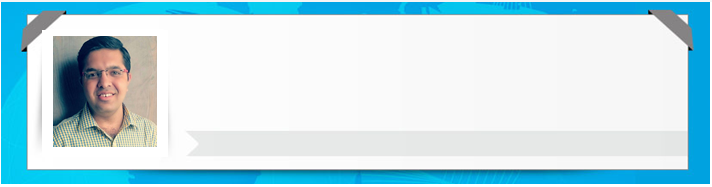  Key Skills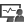  Profile Summary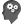 Result-oriented professional with nearly 4 years of experience in Finance & Accounts, Auditing, Reconciliation, Cash Management and Internal Control Presently associated with UA Information systems Pvt. Ltd., Pune as Senior Process AssociatesHands-on experience in managing accounting operations in compliance to the rules/ regulation laid by governing bodiesSkilled in presenting a true and fair view of the financial position of the company by way of timely preparation of annual reports ensuring analysing the expenditure on a monthly basis to control expensesProficient in providing timely, relevant and accurate reports and analysis of the organisation’s performance to facilitate decision-making towards achievement of the strategic planExpertise in using financial analysis techniques, tools and concepts to provide insights to management on driving business resultsAn enterprising leader with skills in leading personnel towards accomplishment of common goals Career Timeline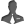   Variance Analysis    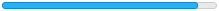  Team Management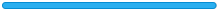  Soft Skills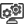 Result-oriented professional with nearly 4 years of experience in Finance & Accounts, Auditing, Reconciliation, Cash Management and Internal Control Presently associated with UA Information systems Pvt. Ltd., Pune as Senior Process AssociatesHands-on experience in managing accounting operations in compliance to the rules/ regulation laid by governing bodiesSkilled in presenting a true and fair view of the financial position of the company by way of timely preparation of annual reports ensuring analysing the expenditure on a monthly basis to control expensesProficient in providing timely, relevant and accurate reports and analysis of the organisation’s performance to facilitate decision-making towards achievement of the strategic planExpertise in using financial analysis techniques, tools and concepts to provide insights to management on driving business resultsAn enterprising leader with skills in leading personnel towards accomplishment of common goals Career Timeline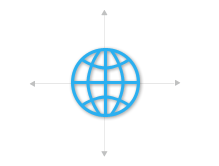 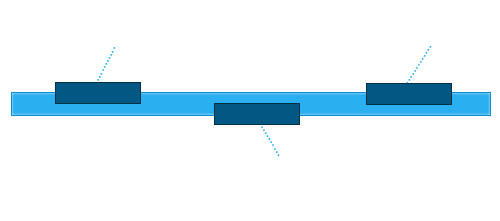  Education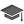  Education2017: Masters in Art in Music (MA) from Bharti University of Performing Art (BVDU), Pune	2015: Chartered Accountancy (CA) from The Institute of Chartered Accountants of India (ICAI)	2009: B.Com. from Garaware College of Commerce, Pune University	2017: Masters in Art in Music (MA) from Bharti University of Performing Art (BVDU), Pune	2015: Chartered Accountancy (CA) from The Institute of Chartered Accountants of India (ICAI)	2009: B.Com. from Garaware College of Commerce, Pune University	 Work Experience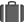 Since Jan'15 with UA Information systems Pvt. Ltd., Pune as Senior Process Associates.Role: Monitoring routine bank reconciliations of client for more than 100 accountsManaging month-to-month closing work, up to finalization of assets/ entities of clientFacilitating internal audit work for most of the entities/ assets of clientSupporting statutory auditor (USA) for all other entities of clientReviewing management reporting on regular basis to managing committee of client, asset managers of client and key persons of the clientSupervising the team of multiple peopleAnalysing:Income statements of most of the entities of clientFund management and report to key persons of clientRegulating accounting for all entities for finalisation of entities of clientAssisted in effective budget preparation by asset managers of client for most of the entitiesHighlightsEfficiently took several measures such as conducted meeting with owners, consultants and other key personal of company to ensure that accounting functions were in line with requirementsPivotally improved finalization of assets through measures such as conducted physical stock taking of all assets of company, calculating depreciation from inception and valuing addition and deletion of assets for over period of timePlayed a key role in implementing management reporting measures such as created new forms and paper trails from top to bottom hierarchy of company for huge discounts given to costumers but not accounted, that resulted in accounted actual discount given, which resulted into true and fair view of financial statementsOvercame lake of evidences, unstructured/scattered accounting data challenges during auditing by taking verbal and written approval from different authorities, guiding accounting team on to line up accounting records with current flow and convert accounting data into auditable information for audit purposeSuccessfully received the 2nd Rank in recognition of Paper Presentation on “Importance of MS Excel in Corporate work’’ at sub-regional conference held by WICASA, Institute of Chartered Accountants of India Previous Work ExperienceJan’14 to Aug’14 with Natu & Pathak Chartered Accountants (CA Firm), Pune as Senior Taxation Manager Jun’12 to May’13 with Geeta Solar Systems, Jalgaon as Professional Consultant (Manager)Role: Engaged in building overall Internal control System in manufacturing, marketing and accounting areasPerformed as Internal Auditor for the purpose maintaining accounting systemContributed towards getting:MNRE Approval for working in natural resources like solar Credit rating of the organization from respective agenciesGovernment subsidy from MEDA and other respective agenciesGovernment Projects for sale of solar products Articleship  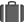 Name of Entity: Rajasatyen and Associates (CA Firm), PunePeriod: Mar’07 to Mar’09Role: Senior Article Assistance	Name of Entity: Jayesh R. Lalwani and Company (CA Firm), JalgaonPeriod:  Apr’09 to Sep’10Role: Senior Article Assistance Certifications 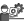 2008: Information Technology Training (ITT) from The Institute of Chartered Accountants of India (ICAI), Western Region, Mumbai	2010: Stood 2nd Rank in Paper Presentation in Sub-regional conference, ICAI and WICASA, Jalgaon.2012: General Management and Communication Skill (GMCS) from The Institute of Chartered Accountants of India (ICAI), Western Region, Pune Work ExperienceSince Jan'15 with UA Information systems Pvt. Ltd., Pune as Senior Process Associates.Role: Monitoring routine bank reconciliations of client for more than 100 accountsManaging month-to-month closing work, up to finalization of assets/ entities of clientFacilitating internal audit work for most of the entities/ assets of clientSupporting statutory auditor (USA) for all other entities of clientReviewing management reporting on regular basis to managing committee of client, asset managers of client and key persons of the clientSupervising the team of multiple peopleAnalysing:Income statements of most of the entities of clientFund management and report to key persons of clientRegulating accounting for all entities for finalisation of entities of clientAssisted in effective budget preparation by asset managers of client for most of the entitiesHighlightsEfficiently took several measures such as conducted meeting with owners, consultants and other key personal of company to ensure that accounting functions were in line with requirementsPivotally improved finalization of assets through measures such as conducted physical stock taking of all assets of company, calculating depreciation from inception and valuing addition and deletion of assets for over period of timePlayed a key role in implementing management reporting measures such as created new forms and paper trails from top to bottom hierarchy of company for huge discounts given to costumers but not accounted, that resulted in accounted actual discount given, which resulted into true and fair view of financial statementsOvercame lake of evidences, unstructured/scattered accounting data challenges during auditing by taking verbal and written approval from different authorities, guiding accounting team on to line up accounting records with current flow and convert accounting data into auditable information for audit purposeSuccessfully received the 2nd Rank in recognition of Paper Presentation on “Importance of MS Excel in Corporate work’’ at sub-regional conference held by WICASA, Institute of Chartered Accountants of India Previous Work ExperienceJan’14 to Aug’14 with Natu & Pathak Chartered Accountants (CA Firm), Pune as Senior Taxation Manager Jun’12 to May’13 with Geeta Solar Systems, Jalgaon as Professional Consultant (Manager)Role: Engaged in building overall Internal control System in manufacturing, marketing and accounting areasPerformed as Internal Auditor for the purpose maintaining accounting systemContributed towards getting:MNRE Approval for working in natural resources like solar Credit rating of the organization from respective agenciesGovernment subsidy from MEDA and other respective agenciesGovernment Projects for sale of solar products Articleship  Name of Entity: Rajasatyen and Associates (CA Firm), PunePeriod: Mar’07 to Mar’09Role: Senior Article Assistance	Name of Entity: Jayesh R. Lalwani and Company (CA Firm), JalgaonPeriod:  Apr’09 to Sep’10Role: Senior Article Assistance Certifications 2008: Information Technology Training (ITT) from The Institute of Chartered Accountants of India (ICAI), Western Region, Mumbai	2010: Stood 2nd Rank in Paper Presentation in Sub-regional conference, ICAI and WICASA, Jalgaon.2012: General Management and Communication Skill (GMCS) from The Institute of Chartered Accountants of India (ICAI), Western Region, Pune